Форма квитанции для педагогов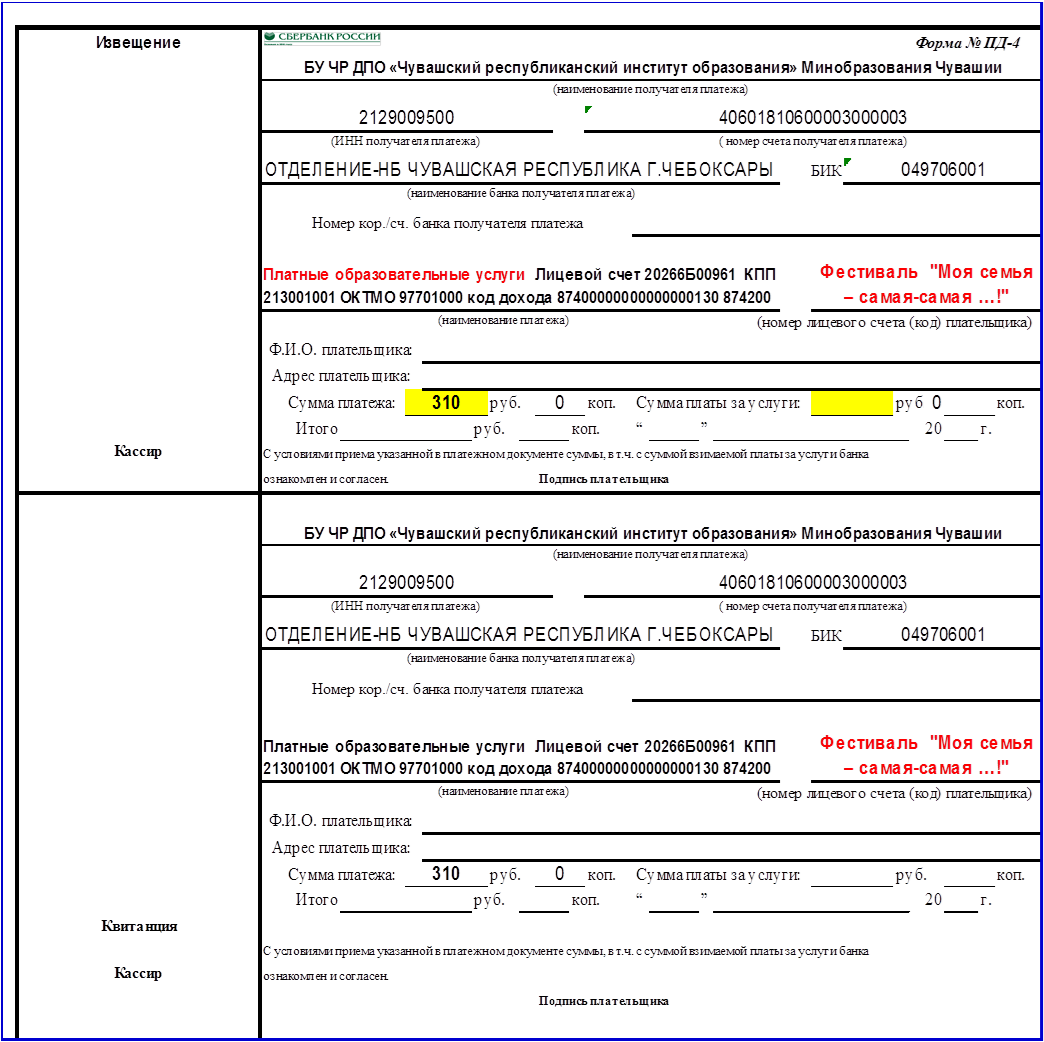 